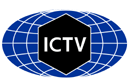 Part 1: TITLE, AUTHORS, APPROVALS, etcAuthor(s) and email address(es)Author(s) institutional address(es) (optional)Corresponding authorList the ICTV Study Group(s) that have seen this proposalICTV Study Group comments and response of proposerICTV Study Group votes on proposalSubmission datesICTV-EC comments and response of the proposerPart 2: NON-TAXONOMIC PROPOSALText of proposalPart 3: TAXONOMIC PROPOSALName of accompanying Excel moduleAbstractText of proposalCode assigned:to be assigned by ICTV officersShort title: Correction of an unintended error in the ratified binomial name of an alphabaculovirus species (Expedited proposal)Short title: Correction of an unintended error in the ratified binomial name of an alphabaculovirus species (Expedited proposal)Short title: Correction of an unintended error in the ratified binomial name of an alphabaculovirus species (Expedited proposal)van Oers MM monique.vanoers@wur.nlWageningen University & Research, the NetherlandsMonique van Oers Baculoviridae and Nudiviridae Study GroupThere was a clear typo in the binomial naming of an important species in the genus Alphabaculovirus. This expedited proposal aims to correct that. Retaining the wrong name would cause a lot of confusion.Study GroupNumber of membersNumber of membersNumber of membersStudy GroupVotes supportVotes againstNo voteBaculoviridae and Nudiviridae71Date first submitted to SC Chair17 May, 2023Date of this revision (if different to above)19 May, 2023Not relevantTP_2023_Alphabaculovirus-Expedited Proposal.xlsx By accident,  the name of the intended species Alphabaculovirus aucalifornicae has a typing error  in the epithet, which is now misspelled as aucalifonicae. We ask the Proposal Secretary to start an “Expedite Procedure” to correct this obvious mistake in virus taxonomy.